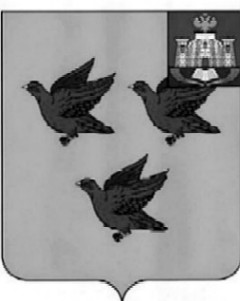 РОССИЙСКАЯ ФЕДЕРАЦИЯОРЛОВСКАЯ ОБЛАСТЬАДМИНИСТРАЦИЯ ГОРОДА ЛИВНЫПОСТАНОВЛЕНИЕ28 октября2022  года                                                                                    № 88 г. ЛивныО внесении изменений в постановление администрации города Ливны от 10 марта 2020 года № 15 «Об утверждении Порядка предоставления мер социальной поддержки по обеспечению  питанием обучающихся муниципальных общеобразовательных организаций города Ливны Орловской области»На основании Федерального закона от 29 декабря 2012 года № 273-ФЗ «Об образовании в Российской Федерации», Федерального закона от 06 октября 2003 года № 131-ФЗ «Об общих принципах организации местного самоуправления в Российской Федерации», Федерального закона от 24 июля 1998 года № 124-ФЗ «Об основных гарантиях прав ребенка в Российской Федерации», Указа Губернатора Орловской области от 3 октября 2022 года № 537 «О дополнительных мерах социальной поддержки граждан Российской Федерации, призванных на военную службу по мобилизации в Вооруженные Силы Российской Федерации, направленных к месту прохождения военной службы федеральным казенным учреждением «Военный комиссариат Орловской области», и членов их семей», решения Ливенского городского Совета народных депутатов от  6 октября 2022 года № 12/171-ГС «О внесении изменений в решение Ливенского городского Совета народных депутатов от 27 февраля 2020 года № 45/495-ГС «Об установлении мер социальной поддержки по обеспечению питанием обучающихся муниципальных общеобразовательных организаций города Ливны Орловской области», Устава города Ливны администрация города Ливны  постановляет:1. Внести в приложение к постановлению  администрации города Ливны от 10 марта 2020  года № 15 «Об утверждении  Порядка предоставления мер социальной поддержки по обеспечению питанием обучающихся муниципальных общеобразовательных организаций города Ливны Орловской области»  следующие изменения:1) раздел 2 дополнить пунктом 2.17. следующего содержания: «2.17. Для получения питания родители (законные представители)  детей - граждан Российской Федерации, призванных на военную службу по мобилизации в Вооруженные Силы Российской Федерации, направленных к месту прохождения военной службы федеральным казенным учреждением «Военный комиссариат Орловской области», на период прохождения мобилизованными гражданами военной службы, предоставляют справку от федерального казенного учреждения «Военный комиссариат Орловской области.»;2) пункт 2.11. раздела 2 изложить в следующей редакции:«2.11. На основании заявления родителей (законных представителей) и предоставления документов, указанных в пунктах 2.1, 2.2, 2.3, 2.4, 2.5, 2.6, 2.7, 2.16, 2.17 Порядка, руководитель муниципальной общеобразовательной организации в течение 2-х рабочих дней с момента регистрации заявления о предоставлении питания издает приказ о внесении обучающегося в список на предоставление ему питания. Приказ издается на начало учебного года, а для категории обучающихся, указанных в п. 2.6 настоящего Порядка, дополнительно на начало календарного года. Приказ о внесении обучающихся в список на предоставление питания, указанных в п. 2.8 настоящего Порядка издается с момента подписания акта обследования жилищно-бытовых условий семьи обучающегося. Приказ должен содержать следующие сведения: фамилию, имя, отчество обучающегося, класс обучения, наименование льготы.»;3) пункт 3.4. раздела 3 изложить в следующей редакции:«3.4. Основанием для прекращения обеспечения питанием и (или) выплаты денежной компенсации (выдачи сухого пайка) является:- прекращения действия документов, указанных в п. 2.2 - 2.8, 2.16, 2.17 настоящего Порядка;- отчисление обучающегося из общеобразовательной организации.».  2. Настоящее постановление вступает в силу с момента его официального опубликования и распространяет свое действие на правоотношения, возникшие с 21 сентября 2022 года.3. Опубликовать настоящее постановление в газете «Ливенский вестник» и разместить на официальном сайте администрации города в сети Интернет.4. Контроль за исполнением настоящего постановления возложить на начальника управления общего образования.Глава города                                                                                     С.А. Трубицин  